T.C.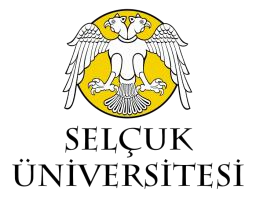 SELÇUK ÜNİVERSİTESİSAĞLIK BİLİMLERİ ENSTİTÜSÜ                                                        BAP DESTEKSİZ  PROJE ÖNERİSİT.C.SELÇUK ÜNİVERSİTESİSAĞLIK BİLİMLERİ ENSTİTÜSÜ                                                        BAP DESTEKSİZ  PROJE ÖNERİSİÖĞRENCİ BİLGİLERİÖĞRENCİ BİLGİLERİAdı ve SoyadıAnabilim DalıNumarasıProgramı  Yüksek Lisans                  Doktora               DanışmanMevcut DönemiTez Proje AdıProje İngilizce AdıYÖK Doktora Bursu alıyor musunuz  (Lütfen aşağıdaki alanı doldurunuz)  Evet     Hayır             YÖK Öncelik AlanınızYeterlik Sınav TarihinizNOT: Yüksek Lisans projeleri için Anabilim Dalı Kurulu Kararı gereklidir. (Bölüm Sekreteri ile görüşebilirsiniz.)NOT: Yüksek Lisans projeleri için Anabilim Dalı Kurulu Kararı gereklidir. (Bölüm Sekreteri ile görüşebilirsiniz.)TEZ İZLEME KOMİTESİ ÜYELERİ  (Doktora Programı öğrencileri için geçerlidir.)TEZ İZLEME KOMİTESİ ÜYELERİ  (Doktora Programı öğrencileri için geçerlidir.)TEZ İZLEME KOMİTESİ ÜYELERİ  (Doktora Programı öğrencileri için geçerlidir.)TEZ İZLEME KOMİTESİ ÜYELERİ  (Doktora Programı öğrencileri için geçerlidir.)Unvanı Adı - SoyadıÜniversitesiAnabilim Dalıİmza1. TEZİN AMACIÖnerilen Tez konusunun amacı ve erişilmek istenen sonuçlar açık olarak yazılmalıdır. Yazım alanı gerektiği kadar uzatılabilir.2. KONU VE KAPSAMÖnerilen Tez konusunun konusu ve kapsamı net olarak tanımlanmalı; amaç ile ilişkisi açıklanmalıdır. Yazım alanı gerektiği kadar uzatılabilir.3. LİTERATÜR ÖZETİTez konusu ile ilgili alanda ulusal ve uluslararası literatür taranarak, ham bir literatür listesi değil, kısa bir literatür analizi verilmelidir. Bu analiz, önerilen tez konusunun literatürdeki önemini ve doldurulması gereken boşluğu ortaya koymalıdır. Yazım alanı gerektiği kadar uzatılabilir.4. ÖZGÜN DEĞERTez konusunun dayandığı hipotez/ler açıkça ortaya konulmalı ve özgün değeri belirgin bir biçimde vurgulanmalıdır.  Önerilen yeni teknoloji, metot veya kuramın literatüre nasıl bir katkısı olacağı açıklanmalıdır. Yazım alanı gerektiği kadar uzatılabilir.5. YÖNTEMTez konusuyla ilgili tasarımı/yaklaşımları ile uyumlu olarak incelenmek üzere seçilen parametreler sıralanmalıdır. Amaç ve kapsamla uyumlu olması da gereken bu parametrelerin incelenmesi için uygulanacak yöntem ile kullanılacak materyal net bir biçimde tanımlanmalıdır.  Yapılacak ölçümler (ya da derlenecek veriler), kurulacak ilişkiler ayrıntılı biçimde anlatılmalıdır. Yazım alanı gerektiği kadar uzatılabilir.6. TEZ KONUSUYLA İLGİLİ ARAŞTIRMA OLANAKLARIBu bölümde tez konusun öneren Anabilim Dalı’nda var olup da Tez araştırmaları sırasında kullanılacak olan altyapı/ekipman olanakları belirtilmelidir Yazım alanı gerektiği kadar uzatılabilir.7. YAYGIN ETKİ - KATMA DEĞERTez konusunun gerçekleştirilmesi sonucunda ulusal ekonomiye, toplumsal refaha ve bilimsel birikime yapılabilecek katkılarve sağlanabilecek yararlar tartışılmalı ve elde edileceği umulan sonuçlardan kimlerin ne şekilde yararlanabileceği belirtilmelidir. Yazım alanı gerektiği kadar uzatılabilir.8. ÇALIŞMA TAKVİMİTez konusu ve sonuçların elde edilmesi sırasında yer alacak başlıca iş paketleri ve bunlar için önerilen zamanlama, İş-Zaman Çizelgesi halinde verilmelidir. Ayrıca, Tez konusunun belli başlı aşamaları ve bunlardan her birinin ne zaman gerçekleşeceği, bu aşamalarda görev alacak Tez konusu personeli ve iş tanımları ek sayfa kullanılarak ayrıntılı olarak yazılmalıdır.8. ÇALIŞMA TAKVİMİTez konusu ve sonuçların elde edilmesi sırasında yer alacak başlıca iş paketleri ve bunlar için önerilen zamanlama, İş-Zaman Çizelgesi halinde verilmelidir. Ayrıca, Tez konusunun belli başlı aşamaları ve bunlardan her birinin ne zaman gerçekleşeceği, bu aşamalarda görev alacak Tez konusu personeli ve iş tanımları ek sayfa kullanılarak ayrıntılı olarak yazılmalıdır.8. ÇALIŞMA TAKVİMİTez konusu ve sonuçların elde edilmesi sırasında yer alacak başlıca iş paketleri ve bunlar için önerilen zamanlama, İş-Zaman Çizelgesi halinde verilmelidir. Ayrıca, Tez konusunun belli başlı aşamaları ve bunlardan her birinin ne zaman gerçekleşeceği, bu aşamalarda görev alacak Tez konusu personeli ve iş tanımları ek sayfa kullanılarak ayrıntılı olarak yazılmalıdır.8. ÇALIŞMA TAKVİMİTez konusu ve sonuçların elde edilmesi sırasında yer alacak başlıca iş paketleri ve bunlar için önerilen zamanlama, İş-Zaman Çizelgesi halinde verilmelidir. Ayrıca, Tez konusunun belli başlı aşamaları ve bunlardan her birinin ne zaman gerçekleşeceği, bu aşamalarda görev alacak Tez konusu personeli ve iş tanımları ek sayfa kullanılarak ayrıntılı olarak yazılmalıdır.ÇALIŞMA PLANIÇALIŞMA PLANIÇALIŞMA PLANIÇALIŞMA PLANINoBaşlıca AşamalarAyrıntılı BilgiSüre (Ay)123456(*) Herbir aşamanın proje süresinin kaçıncı ayları arasında gerçekleştirileceği. Örneğin, 1-4;  2-11(*) Herbir aşamanın proje süresinin kaçıncı ayları arasında gerçekleştirileceği. Örneğin, 1-4;  2-11(*) Herbir aşamanın proje süresinin kaçıncı ayları arasında gerçekleştirileceği. Örneğin, 1-4;  2-11(*) Herbir aşamanın proje süresinin kaçıncı ayları arasında gerçekleştirileceği. Örneğin, 1-4;  2-119. KAYNAKÇABu bölümde, araştırma konusuyla ilgili kaynaklar Selçuk Üniversitesi Sağlık Bilimleri Enstitüsü Tez Yazım Kılavuzuna uygun şekilde verilmelidir. Yazım alanı gerektiği kadar uzatılabilir.10. PROJE YÜRÜTÜCÜSÜNÜN DİĞER PROJELERİProje yürütücüsünün son beş yılda; BAP, Tubitak ya da diğer kurum/kuruluşların desteği ile tamamlamış olduğu projeler ile şu sırada yürütmekte olduğu veya destek almak için başvurduğu projeler hakkında aşağıdaki tablolarda yer alan bilgiler verilmelidir. Proje değerlendirme süreci sırasında destek kararı çıkması ve/veya yeni bir başvuru daha yapılması durumunda derhal BAP'a yazılı olarak bildirilmelidir.PROJE YÜRÜTÜCÜSÜNÜN BAP DESTEKLİ PROJELERİPROJE YÜRÜTÜCÜSÜNÜN BAP DESTEKLİ PROJELERİPROJE YÜRÜTÜCÜSÜNÜN BAP DESTEKLİ PROJELERİPROJE YÜRÜTÜCÜSÜNÜN BAP DESTEKLİ PROJELERİPROJE YÜRÜTÜCÜSÜNÜN BAP DESTEKLİ PROJELERİProje NoProjedeki GöreviProje AdıBaşlama/Bitiş TarihiDestek Miktarı (TL)PROJE YÜRÜTÜCÜSÜNÜN DİĞER PROJELERİ (TUBİTAK vb.)PROJE YÜRÜTÜCÜSÜNÜN DİĞER PROJELERİ (TUBİTAK vb.)PROJE YÜRÜTÜCÜSÜNÜN DİĞER PROJELERİ (TUBİTAK vb.)PROJE YÜRÜTÜCÜSÜNÜN DİĞER PROJELERİ (TUBİTAK vb.)PROJE YÜRÜTÜCÜSÜNÜN DİĞER PROJELERİ (TUBİTAK vb.)Proje NoProjedeki GöreviProje AdıBaşlama/Bitiş TarihiDestek Miktarı (TL)PROJE YÜRÜTÜCÜSÜNÜN SON 5 YILDA YAPMIŞ OLDUĞU YAYINLAR VE ATIFLARPROJE YÜRÜTÜCÜSÜNÜN SON 5 YILDA YAPMIŞ OLDUĞU YAYINLAR VE ATIFLARPROJE YÜRÜTÜCÜSÜNÜN SON 5 YILDA YAPMIŞ OLDUĞU YAYINLAR VE ATIFLARPROJE YÜRÜTÜCÜSÜNÜN SON 5 YILDA YAPMIŞ OLDUĞU YAYINLAR VE ATIFLARPROJE YÜRÜTÜCÜSÜNÜN SON 5 YILDA YAPMIŞ OLDUĞU YAYINLAR VE ATIFLARPROJE YÜRÜTÜCÜSÜNÜN SON 5 YILDA YAPMIŞ OLDUĞU YAYINLAR VE ATIFLARPROJE YÜRÜTÜCÜSÜNÜN SON 5 YILDA YAPMIŞ OLDUĞU YAYINLAR VE ATIFLARYazar (lar)Makale BaşlığıDergiDergiCilt/ Sayı/SayfaCilt/ Sayı/SayfaTarihDANIŞMAN VE ÖĞRENCİ ONAYIDANIŞMAN VE ÖĞRENCİ ONAYIDANIŞMAN VE ÖĞRENCİ ONAYIDANIŞMAN VE ÖĞRENCİ ONAYIÖğrenci  / Danışman Unvanı Ad- SoyadıTarihİmza – Danışman KaşeÖğrenci DanışmanDanışmanlığını yürüttüğüm öğrencimin tez proje önerisi tarafımdan incelenmiştir.11. ETİK KURUL TAAHHÜTNAME DİLEKÇESİ  (Etik kurul var ise doldurmayınız)                    Enstitümüz …………………………….. Anabilim Dalı’nın …………………..numaralı   programı öğrencisiyim.  “”başlıklı    tez projesine ait etik kurul başvuru formu  etik kuruluna “” tarihinde sunulmuş olup, Etik kurul kararı henüz çıkmamıştır. Etik Kurul kararım çıktığında Enstitüye en kısa sürede getireceğimi, getirmediğim takdirde proje başvurumun geçersiz sayılmasını taahhüt ederim. Doktora tez proje öneri formumun bu şekli ile Yönetim Kurulunda değerlendirmeye alınması için gereğini arz ederim.                                                                                                                                                     Öğrenci Adı Soyadı                                                                                                                                                              İmza 